Самоанализ деятельности Муниципального бюджетного общеобразовательного учрежденияЛысогорской средней общеобразовательной школыза 2015-2016 учебный годСтруктура Общие сведения об образовательной организацииУсловия функционирования МБОУ Лысогорской СОШДанные о контингенте обучающихсяИнформация о  реализации права обучающихся на получение образованияРежим работы образовательной организации.Содержание образовательного процессаУчебный план образовательной организацииСведения об учебных программах, используемых  образовательнойорганизациейФормы освоения обучающимися образовательных программИнформация о профильной направленности обучения в соответствии с реализуемыми  программами Сведения о реализации инновационных программ и технологийИнформация о   дополнительных образовательных услугахВоспитательная работа в образовательной организации.Условия обеспечения образовательного процессаНаучно-методическое обеспечениеКадровый потенциал образовательного учрежденияСистема педагогического менеджмента (система управления)Информационно – технологическое  обеспечениеМатериально-техническая база образовательного учрежденияМедико-социальные условия пребывания учащихся в образовательной организации.Сведения об уровне подготовки выпускников  образовательной организации (за 3 года).Результаты итоговой аттестации выпускников 9, 11 классовИтоги участия обучающихся в олимпиадахРезультаты ЕГЭ выпускников общеобразовательной организацииРезультаты обучающихся  9-х классов общеобразовательнойорганизации, сдававших государственную (итоговую) аттестацию по новой формеИнформация о поступлении выпускников  образовательнойорганизации  в учреждения профессионального образованияI раздел.   Общие сведения об  образовательной организацииПолное наименование образовательной организации в соответствии с Уставом – Муниципальное бюджетное общеобразовательное учреждение Лысогорская средняя общеобразовательная школа. Местонахождение:Юридический адрес: 346959 ул. Кушнарёва, 9, с. Лысогорка, Куйбышевского района  Ростовской области    Фактический адрес: 346959 ул. Кушнарёва, 9, с. Лысогорка,         Куйбышевского    района Ростовской области.Телефоны, факс: 8-863-48-36-3-23, 8-863-48-36-3-66Устав: реквизиты документов принятия, согласования и утверждения. Принят общим собранием трудового коллектива муниципального общеобразовательного учреждения Лысогорской средней общеобразовательной школы протокол №    от       , согласован с районным финансовым отделом, отделом имущественных и земельных отношений 22.09.15, утвержден отделом образования Администрации Куйбышевского района, приказ № 304 от 23.09.2015.Учредитель: муниципальное образование «Куйбышевский район».1.6.Организационно-правовая форма – учреждение.      Банковские реквизиты:      ОКПО-24211144      ОКФС- 14      ОКОПФ- 72      ОКАТО- 60227810001      Расчетный счет – 40701810460151000369      БИК – 0460150011.7.Свидетельство о постановке на учет юридического лица в налоговом органе          (серия, номер, дата, ИНН). Серия 61 № 006579925 от 17.01.2002. Дата       постановки на учет 30.07.1993.  ИНН 61170019131.8.Свидетельство о внесении записи в Единый государственный реестр       юридических лиц (серия, номер, дата, кем выдано, ОГРН). Лист записи      Единого государственного реестра юридических лиц от 01.10.2015 г. за      государственным регистрационным номером 2156196437263 выдан      Межмуниципальной инспекцией Федеральной налоговой службы  № 1 по       Ростовской области. 1.9.Свидетельство о праве на имущество (серия, номер, дата, кем выдано).       Серия 61- АЖ 974749, дата выдачи 15.06.2012,  Свидетельство о государственной регистрации права выдано Управлением Федеральной службы  государственной регистрации, кадастра и картографии по Ростовской области.1.10. Свидетельство о праве на земельный участок (серия, номер, дата, кем выдано). Серия 61- АЖ 974751, дата выдачи 15.06.2012,  Свидетельство о государственной регистрации права выдано Управлением Федеральной службы  государственной регистрации, кадастра и картографии по Ростовской области.1.11.Лицензия на осуществление образовательной деятельности (серия, номер, дата выдачи и срок действия, кем выдана), приложение к лицензии. Перечень реализуемых образовательных программ в соответствии с лицензией. Серия 61Л01 № 0000158 от 11.10.2012.  Лицензия бессрочная. Региональной службой по надзору и контролю в сфере образования Ростовской области. Приложение №2906 от 11.10.2012г. к лицензии.       Уровень образования:  начальное общее образование;основное общее образование;среднее общее образование;дополнительное образование для детей и взрослых.      1.12.Свидетельство о государственной аккредитации (серия, номер, дата выдачи и срок действия, кем выдана). Реализуемые образовательные программы в соответствии со свидетельством о государственной аккредитации.  Серия ОП регистрационный № 1709 от 17.04.2012. Действительно до 17.04.2024 г. Выдано Региональной службой по надзору и контролю в сфере образования Ростовской области.         Уровень образования:  начальное общее образование;основное общее образование;среднее общее образование.    1.13. Локальные акты учреждения: перечень.решения  Совета школы и педагогического совета; приказы директора школы;трудовые договоры; должностные инструкции с определением обязанностей работников школы, а также иные акты, издаваемые органами управления школы в пределах своей компетенции;положения;правила.II раздел.Условия функционирования Муниципального бюджетного общеобразовательного учреждения Лысогорской средней общеобразовательной школы (далее ОУ)2.1. Данные о контингенте обучающихся, формах обучения по состоянию на  01.07.2016г.В школе обучается 154 учащихся, что составляет 11 классов комплектов.Таблица 12.2. Реализация права обучающихся на получение образованияТаблица 22.3. Режим работы образовательной организацииТаблица 3III раздел. Содержание образовательного процесса3.1. Учебный план (см. Приложение 1)3.2. Сведения об учебных программах, реализуемых в УчрежденииТаблица 43.3. Формы освоения обучающимися образовательных программ (очная, очно-заочная (вечерняя), заочная, экстернат)3.4. Профильная  направленность обучения в соответствии с реализуемыми образовательными программамиТаблица 53.5 Сведения о реализации инновационных программ и технологийТаблица 63.6 Система дополнительных образовательных услуг, реализуемых образовательной организацией3.6.1. Связь с социумом (см. Приложение )3.6.2. Дополнительные образовательные услуги, реализуемые образовательной организациейТаблица 7Примечание: виды дополнительных услуг: образовательные, развивающие и другие.3.7. Воспитательная система образовательного учреждения3.7.1. Условия для самореализации обучающихсяТаблица 83.7.2. Сведения об участии обучающихся в мероприятиях Таблица 93.7.3. Работа с родителямиТаблица 103.7.4. Данные о правонарушениях, преступлениях несовершеннолетних (за 3 года)Таблица 11IV раздел. Условия обеспечения образовательного процесса4.1. Научно-методическое обеспечение4.1.1. Данные о методических разработках (за 3 года)Таблица 124.1.2. Участие преподавателей и учащихся в научно-методической работе (за 3 года)Таблица 134.1.3.Инновационная деятельность учреждения Таблица 144.2. Кадровый потенциал образовательного учреждения.4.2.1. Сведения о педагогических работниках (включая административных и других работников, ведущих педагогическую деятельность).Таблица 154.2.2. Сведения о руководителях.  Таблица 164.2.3. Участие отдельных педагогов в конкурсах педагогических достиженийТаблица 174.2.4. Сведения о повышении квалификации педагогических и руководящих кадров4.3. Система педагогического менеджмента (система управления)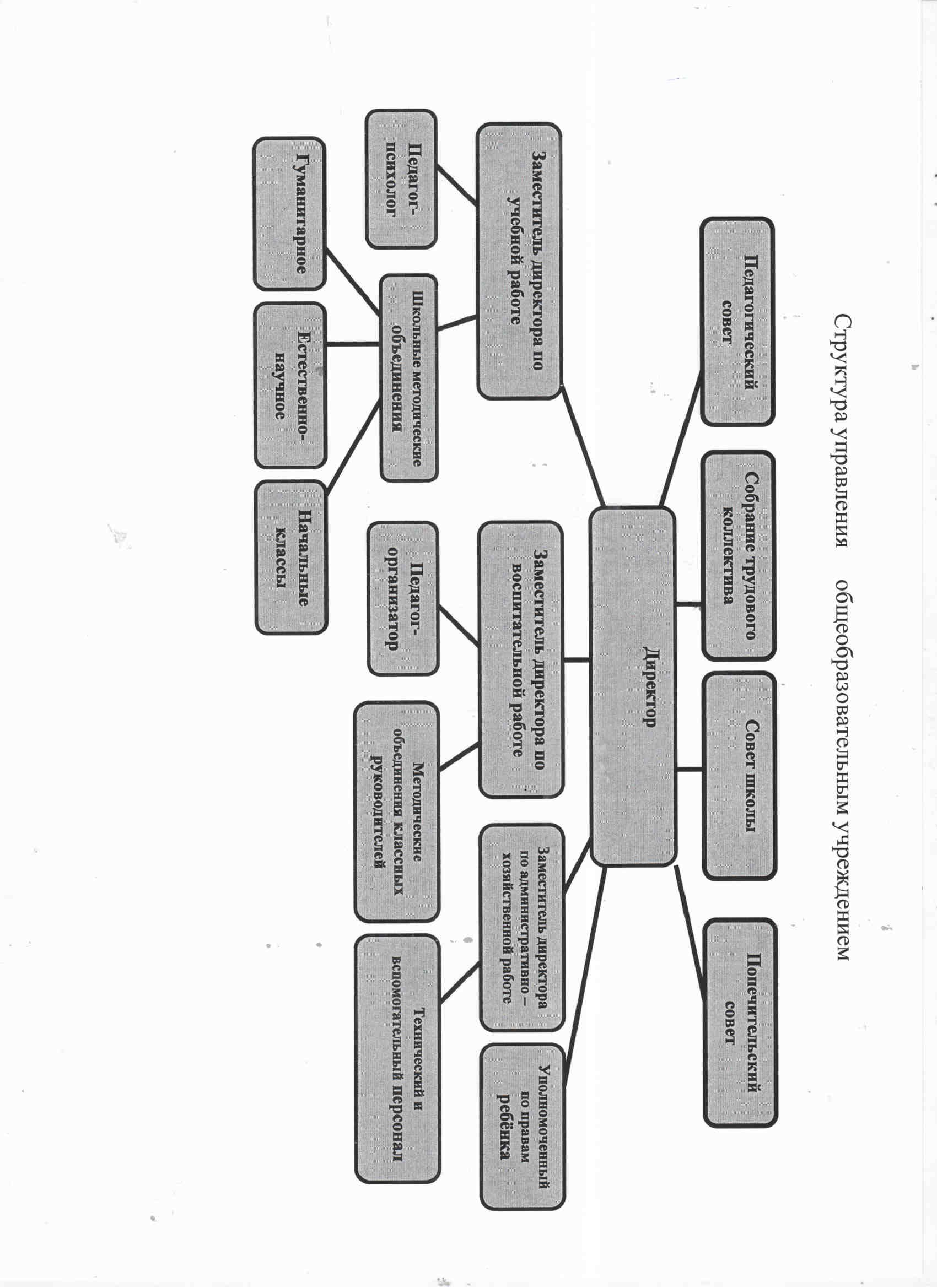 Схематически показаны государственно – общественные формы управления деятельностью педколлектива, а также представлена деятельность органов детского самоуправления4.4. Информационно – технологическое обеспечение образовательной организации4.4.1. Перечень компьютеров, имеющихся в образовательном учрежденииТаблица 184.4.2. Наличие в образовательном учреждении оргтехники и технических средств обучения Таблица 194.4.3 Учебно-наглядные пособияТаблица 204.4.4. Библиотечный фондТаблица 214.5. Материально-техническая база образовательной организации4.5.1. ЗданияТаблица 224.5.2. Технические и транспортные средстваТаблица 234.6. Медико-социальные условия пребывания учащихся в образовательной организации4.6.1. Статистика заболеваемости (за 3 года)Таблица 244.6.2. Статистика по травматизму обучающихся и работников (за 3 года)Таблица 254.6.3. Сведения о количестве обучающихся, занимающихся в различных физкультурных группах (за 3 года)Таблица 265 раздел. Анализ результативности образовательного процессаКоличество обучающихся по годамСравнительный анализ успеваемости и качества знаний по классам  по учебным годамРезультаты итоговой аттестации выпускников 9,11 классов (за 3 года). 5.2.1.Результаты государственной (итоговой) аттестации выпускников 9 класса                                                   2013-2014 учебного года.Результаты государственной (итоговой) аттестации выпускников 9 класса  2014-2015 учебного года.Результаты государственной (итоговой) аттестации выпускников 9 класса  2015-2016 учебного года.Результаты итоговой аттестации выпускников 9-х классов5.2.2. Результаты государственной (итоговой) аттестации выпускников 11 класса  Результаты сдачи ЕГЭ в 11 классе 2013-2014 учебный годВ классе обучалось 4 учащихся. Допущены к сдаче государственной (итоговой) аттестации 4 человека. Сдали аттестацию 4 человека. Результаты сдачи ЕГЭ в 11 классе 2014-2015 учебный годВ классе обучалось 3 учащихся. Допущены к сдаче государственной (итоговой) аттестации 3 человека. Сдали аттестацию 3 человека. Результаты сдачи ЕГЭ в 11 классе 2015-2016 учебный годВ классе обучалось 6 учащихся. Допущены к сдаче государственной (итоговой) аттестации 6 человек. Сдали аттестацию человек.  Результаты итоговой аттестации выпускников 11-х классов5.3. Итоги участия обучающихся в олимпиадахТаблица 285.4. Информация о поступлении выпускников образовательного учреждения  в учреждения профессионального образованияТаблица 29Директор МБОУ Лысогорской СОШ:                          И.Н.КарповаНачальное общее образованиеОсновное общее образованиеСреднее (полное) общее образов.Всего Общее количество классов/ средняя наполняемость4/16,55/16,02/4,011/14,0Общее количество обучающихся66808154В том числе:Занимающихся по  базовым общеобразовательным программам 65808153Занимающихся по специальным (коррекционным) образовательным программам (указать вид)1 (7вид)    --1 (7вид)Занимающихся по программам углублённого изучения предметов (указать предметы)----Занимающихся в группах продлённого дня 25--25Занимающихся по программам дополнительного образования (ФГОС)6618-84Получающих дополнительные образовательные услуги (в т.ч. платные, за рамками основных образовательных программ, а также посредством других учреждений – дополнительного образования детей, профессионального образования и т.п.)52708130Наименование показателей2013-2014 уч.год2014-2015 уч.год2015-2016 уч.год1. Количество учащихся, оставленных на повторный курс обучения---2. Количество учащихся, выбывших из образовательного учреждения, всего7164в том числе:исключенных из образовательного учреждения ---выбывших на учебу в другое образовательного учреждения 7164по другим причинам---3. Из числа выбывших:-трудоустроены---не работают и не учатся---1 ступень2 ступень3 ступеньПродолжительность учебного года34 недели1 кл.-33 недели34-35 недель34 неделиПродолжительность учебной недели5-ти дневная учебная неделя5-ти дневная учебная неделя5-ти дневная учебная неделяПродолжительность уроков35-40минут40минут40минутПродолжительность перерывов10-20 минут10-20 минут10-20 минутПериодичность проведения промежуточной аттестации обучающихсяпо четвертямпо четвертямпо полугодиямСменность:Количество классов/обучающихся, занимающихся в первую смену1 смена4 класса/66 чел.1 смена5 классов/80 чел.1 смена2 класса/8 чел.Количество классов/ обучающихся, занимающихся во вторую смену ---ПредметНаименование программыСтатус (государственная, авторская)Данные о программе (для государственных –  издательские реквизиты, для  авторских – автор и рецензент, протокол утверждения)Классы, уровень (углубл., коррекц., базов.)Русский языкТиповая.ТиповаяТиповаяГосударственнаяГосударственнаяГосударственнаяМ. «Просвещение» 2011Ладыженская Т.Ф.М. «Просвещение» 2012Бархударов С.Г.Власенков А.И. Рыбченкова Л.М.М. «Просвещение» 2015М. «Вербум-М» 2011Дейкина А.Д. Пахнова Т.М. 5,6,7кл.Базовый8,9кл. Базовый10 кл.11кл. Базовый,ЛитератураТиповаяТиповаяГосударственнаяГосударственнаяГосударственнаяГосударственная М. «Просвещение» 2010В.Я.Коровина.М. «Мнемозина» 2011Беленький Г.И.М. «Просвещение» 2015В.Я.Коровина.М. Просвещение,2011Лебедев Ю.В.М.Просвещение,2011Журавлева Ю.П.5-7кл.Базовый89 кл.10кл.11кл.Иностранный языкТиповаяТиповаяГосударственнаяГосударственнаяД. ДулиМ.Просвещение,2015Ваулина Ю.Е.Д. ДулиМ.Просвещение,2015Д. ДулиМ.Просвещение,20152-4кл.Базовый5-9 кл.Базовый10-11 кл.МатематикаТиповаяГосударственнаяМ. «Мнемозина» 2012Виленкин Н.Я.5-6кл.БазовыйАлгебраТиповаяТиповаяГосударственнаяГосударственнаяМ.«Просвещение»2012Макарычев Ю.НМ. «Просвещение»2011 Алимов  Ш.А..7-9кл.Базовый10,11кл.Базовый.ГеометрияТиповаяГосударственнаяМ. «Просвещение»2012 Атанасян Л.С.7-11кл.БазовыйИнформатикаТиповаяГосударственнаяБосова Л.Л.Бином. Лаборатория знаний.2014М. Питер Пресс 2013Макарова Н.В.6 класс7-11 кл.БазовыйИсторияРоссии ТиповаяТиповаяТиповаяГосударственнаяГосударственнаяГосударственнаяМ. «Просвещение» 2013ДаниловА.А.Косулина Л.Г.М. «Просвещение» 2011-2012Сахаров А.Н. Буганов В.И.М. «Просвещение»2013ЛевандовскийА.А6-9кл.Базовый10 кл.Профил.11 кл.БазовыйВсеобщая историяТиповаяТиповаяТиповаяТиповаяГосударственнаяГосударственнаяГосударственнаяГосударственнаяМ. «Просвещение» 2013Вигасин А.А.М. «Просвещение» 2008АгибаловаЕ.В.Донской Г.М.М. «Просвещение» 2008Юдовская А.Я.М. «Русское слово» 2008Загладин Н.В.   5кл.Базовый6кл.Базовый7-8кл.Базовый9-11кл.БазовыйОбществознаниеТиповаяГосударственнаяМ. «Просвещение»2012-2013Боголюбов Л.Н.6-11кл.Базовый.ЭкономикаТиповаяГосударственнаяМ.Вита-Пресс 2013Липсиц И.В.8кл.БазовыйГеографияТиповаяТиповаяТиповаяГосударственнаяГосударственная Государственная М. «Просвещение» 2015Алексеев А.И.М. «Просвещение» 2014Алексеев А..И.М. «Просвещение» 2013Гладкий Ю.Н.5-6кл.Базовый7 -9 кл.Базовый10-11кл.БазовыйБиологияТиповаяТиповаяТиповаяТиповаяТиповая ГосударственнаяГосударственнаяГосударственнаяГосударственнаяГосударственная М. «Дрофа» 2014 Сонин Н.И.М. «Дрофа» 2014Захаров В.Б. Сонин Н.И.М. «Дрофа» 2015Сонин Н.И. Сапин М.Р.М. «Дрофа» 2014 Мамонтов С.Г. Захаров В.Б.М., «Просвещение» 2012Д.К. Беляев5-6 кл.Базовый7 кл.Базовый8 кл.Базовый9классБазовый10-11 кл.БазовыйФизикаТиповаяТиповаяГосударственнаяГосударственнаяМ. «Дрофа» 2013Перышкин А.В.М. «Дрофа» 2012Мякишев Г.Я.7 -9 кл.Базовый10-11 кл.БазовыйХимияТиповаяТиповаяТиповаяТиповаяГосударственнаяГосударственнаяГосударственнаяГосударственнаяМ.,«Дрофа» 2012Габриелян О.С.М., «Дрофа» 2012Габриелян О.С.М. «Дрофа» 2014Габриелян О.С.М. «Дрофа» 2014Габриелян О.С.8 кл.Базовый9 кл.Базовый10 кл.Базовый11 кл.БазовыйМузыкаТиповаяТиповая ГосударственнаяГосударственная  М: Баласс, 2011Школяр Л.В., Усачева В.О.М. «Дрофа» 2012Науменко Т.И., Алеев В.В. 1 -4кл5-9кл.БазовыйМХКТиповаяГосударственнаяМ. «Дрофа»,2012Данилова Г.И.10-11кл.Изобразительное искусствоТиповая ТиповаяТиповаяГосударственнаяГосударственнаяГосударственнаяМ. «Просвещение»2013НеменскийБ.М.М. «БАЛАСС»2011Куревина О.А, Ковалевская Е.Д.М. «Просвещение» 2013Неменская Л.А. под ред. Неменского Б.М. 1-2 класс3-4 класс5 -7кл.БазовыйФизическая культураТиповаяТиповаяТиповаяГосударственнаяГосударственнаяГосударственнаяМ. Просвещение. В.И. ЛяхМ. «Русское слово» 2014 С.В.ГурьевМ. «Русское слово» 2014Т.В.Андрюхина1-4кл.Базовый5-9кл.Базовый10-11 кл.ОБЖТиповаяГосударственная«Дрофа» 2011С. Н Вангородский«Дрофа»,2011В.Н. Латчук8кл.10-11 кл.БазовыйТехнологияТиповая Государственная ВЕНТАНА-ГРАФ, 2012Симоненко В.Д.А.Т. Тищенко 5-8,10,11кл.БазовыйНачальная школаТиповаяТиповая ГосударственнаяГосударственная «Школа России»1-4 кл.Всего типовых программ55КлассПрофильУчебные предметыПрофильные факультативы, спецкурсы, элективные курсы (общее количество часов)----Направление, темаЦели и задачиКем и когда утвержденаНаучный руководитель.(Ф.И.О., долж., ученая степень)Прогнозируемыйконечный результат1.Основы предпринимательстваФормирование предпринимательского инновационного мышления у учащихся, практического применения своих способностей на основе базовых знаний по основам предпринимательстваПриказ МО и ПР РО, 2012г.Получение необходимых знаний и умений для эффективного поиска своей предпринимательской ниши для будущей работы в качестве предпринимателя2.Программа «Сотрудничество»Объединение усилий педагогов и родителей в создании условий для формирования у ребенка качеств, необходимых для его самоопределения и самореализацииАктивное включение родительской общественности в управление образовательным учреждением3.Воспитательная компонентаРазвитие воспитательной компоненты в целостном педагогическом процессе, для формирования успешной социализации учащихся и воспитанников, обеспечивающей повышение эффективности качественного образования, соответствующего потребностям педагогов и учащихся школы; усиления воспитательного компонента всего процесса обучения с акцентом на духовно-нравственное, этнокультурное формирование личности как гражданина и патриота родного края и Российской Федерации.Педсовет школыПротокол №2 от 14.11.2013Система мероприятий по основным направлениям воспитательной компонентыВиды дополнительных образовательных услугКоличество охваченных детейКакая использ базаФормы и методы работы (форма освоения)На развитие каких качеств личности направлены формы и методы работы-----№№ п/пВид деятельностиНазвание секции, кружка и внеурочная деятельность 1-5кл. в рамках ФГОСОхват учащихся(в т.ч. в % от общего количества)1. Духовно- нравственная«Основы православной культуры», «Основы духовно- нравственной культуры народов России» 49% (1-5 класс, 75 чел.)2.ОбщеинтеллектуальнаяШахматыВеселая математикаДоноведениеЗанимательная математика,Занимательная грамматикаК тайнам словаЖивая математика49% (1-5 класс, 75 чел.)  3.Общекультурная Шумовой оркестрХорЮный художникУмелые ручкиИскусство Примиусья49% (1-5 класс, 75 чел.)4.Спортивно-оздоровительная«Сильные, смелые, быстрые» 49% (1-5 класс, 75 чел.)5. Социальная«Азбука безопасности», Экология44% (1-4 класс, 67 чел.)6.Спортивно-оздоровительнаяВнеклассная работа по предмету «физическая культура» (проведение мероприятий спортивной направленности, соревнования, конкурсы)100% (1-11 кл., 153 чел.)6Социально-значимаяЦентр ученического самоуправления «Дружба»9%(14 чел.)Кружковая работа, организуемая МБОУ ДОД ЦДО, МБОУ ДОД ДЮСШКружковая работа, организуемая МБОУ ДОД ЦДО, МБОУ ДОД ДЮСШКружковая работа, организуемая МБОУ ДОД ЦДО, МБОУ ДОД ДЮСШКружковая работа, организуемая МБОУ ДОД ЦДО, МБОУ ДОД ДЮСШ1.Учебно-познавательная«Речеведение»«На стаже ПДД»«Юный краевед»5%(10-11кл,8чел.)10%(5-9кл., 15чел.)9% (5-11кл.,12чел.)2.Творческая «Танцевальный»(4 группы) «Вокальный кружок» (3группы)Соло Музыкальная школа52% (1-9кл.,80 чел.)39% (60 чел) 13% (20 чел.)3.Спортивно-оздоровительная«Футбол»«Волейбол»22% (33 чел.)17% (26 чел.)4.Военно-патриотическая«Реставратор»11 % (17 чел)5Духовно-нравственная«Пишем историю сами»9% (6-9кл,12чел.)№№ п/пНаименованиемероприятийУровень (район, город, федеральн., междунар.)Количество уч-ся(в % от общего кол-ва)1.ОлимпиадыРайонЗаочные (дистанционные)14 уч-ся  (37%)   42 уч-ся (53%)2.КонкурсыРайонОбласть37уч-ся (24%)1уч-ся (0,6%)3.Смотры, фестивалиРайонОбласть 55уч-ся (36%)17 уч-ся (11%)4.Спортивные соревнования, спартакиады, тур слетыРайонОбласть64чел. (42%)39 уч-ся (25%)5.Социально-значимые проектыРайонОбласть13 чел. (8%)-7.Краеведческие конференцииРайонОбласть2 чел.(1,2%)-Итого:РайонОбласть70чел. (50%)-40 чел(27%)№№ п/пФормы обучения родителей педагогическим знаниям1.Родительские лектории2.Родительские собрания3.Заседания родительских комитетов4.Консультации5.Лекции с приглашением специалистов6.Собеседование (проблемные семьи)ГодВиды и кол-во правонарушенийВиды и количество преступл.Кол-во учащихся, стоящих на учете в ОППНКоличество учащихся, снятых с учета в ОППН2013-2014нетнет1/Чумак И., 08.03.2005 г.р. 2 кл. поставлен на учет 09.10.20131/Чумак И.Р. снят с учета31.03.2014г.2014-20152нет/Чеботарёв Артем 24.07.2006г.р. 2 кл., поставлен на учет 20.08.2014г1 /Чеботарёв Артем 25.03.15г снят с учета2. Одинцов А.Н. 09.09.1999г.р, 9кл., поставлен на учет 29.04.15Одинцов А.Н. 09.09.1999г.р, 9кл.снят  с учета, в связи  с переменной места учебы3.Савенко Ярослав Геннадьевич 26.11.1999г, 9 кл., поставлен на учет  29.04.15Савенко Ярослав Геннадьевич 26.11.1999г, 9 кл снят  с учета, в связи  с переменной места учебы2015-2016нетнетнетнет№№ п/пДатаКоличество подготовленных метод.разработок (всего)Количество напечатанных метод.разработок (в сборниках, журналах, статьи, рефераты)№№ п/пДатаКоличество подготовленных метод.разработок (всего)Количество напечатанных метод.разработок (в сборниках, журналах, статьи, рефераты)12013-20142222014-20151132015-201621Учебный годКоличество представленных работ, их тематикаКоличество представленных работ, их тематикаКоличество участвующихКоличество участвующихУчебный годКоличество представленных работ, их тематикаКоличество представленных работ, их тематикапреподавателейобучающихся2013-2014313142Наши земляки – герои ОтечестваИстория комсомолаДети войныИстория казачестваМоя родословнаяБизнес-проекты2131213131422014-201521История моей семьи в годы Великой Отечественной войныУ войны не женское лицо11212015-20162Севастополь моими глазами.Великая Отечественная война в моей семье.1111Направление, темаЦели и задачи Кем и когда утвержденатема и программаНаучный руководит.(Ф.И.О., долж., ученая степень)Прогнозируемый конечный.результатОсновы предпринимательстваФормирование предпринимательского инновационного мышления у учащихся, практического применения своих способностей на основе базовых знаний по основам предпринимательстваПриказ МО и ПР РО, 2012г.Получение необходимых знаний и умений для эффективного поиска своей предпринимательской ниши для будущей работы в качестве предпринимателяПоказательПоказательПоказательПоказательКол.чел.%Всего педагогических работников (количество человек)Всего педагогических работников (количество человек)Всего педагогических работников (количество человек)Всего педагогических работников (количество человек)20100Укомплектованность штата педагогических работников  (%)Укомплектованность штата педагогических работников  (%)Укомплектованность штата педагогических работников  (%)Укомплектованность штата педагогических работников  (%)-100Из них внешних совместителейИз них внешних совместителейИз них внешних совместителейИз них внешних совместителей210Наличие вакансий (указать должности):Наличие вакансий (указать должности):Наличие вакансий (указать должности):Наличие вакансий (указать должности):--Образовательный уровень педагогических работниковОбразовательный уровень педагогических работниковс высшим образованием с высшим образованием 1890Образовательный уровень педагогических работниковОбразовательный уровень педагогических работниковсо средним специальным образованиемсо средним специальным образованием210Образовательный уровень педагогических работниковОбразовательный уровень педагогических работниковс общим средним образованиемс общим средним образованием--Прошли  курсы повышения  квалификации  за последние 5 лет Прошли  курсы повышения  квалификации  за последние 5 лет Прошли  курсы повышения  квалификации  за последние 5 лет Прошли  курсы повышения  квалификации  за последние 5 лет 18100Имеют квалификационную категорию Имеют квалификационную категорию Имеют квалификационную категорию Всего1794Имеют квалификационную категорию Имеют квалификационную категорию Имеют квалификационную категорию Высшую633Имеют квалификационную категорию Имеют квалификационную категорию Имеют квалификационную категорию Первую950Имеют квалификационную категорию Имеют квалификационную категорию Имеют квалификационную категорию Соответствие занимаемой должности211Состав педагогического коллектива по должностямУчитель           Учитель           Учитель           14Состав педагогического коллектива по должностямСоциальный педагог                           Социальный педагог                           Социальный педагог                           --Состав педагогического коллектива по должностямУчитель-логопедУчитель-логопедУчитель-логопед--Состав педагогического коллектива по должностямПедагог-психолог                              Педагог-психолог                              Педагог-психолог                              15Состав педагогического коллектива по должностямПедагог-организаторПедагог-организаторПедагог-организатор--Состав педагогического коллектива по должностямСтарший вожатый                               Старший вожатый                               Старший вожатый                               --Состав педагогического коллектива по должностямПедагог дополнительного образованияПедагог дополнительного образованияПедагог дополнительного образования--Состав педагогического коллектива по должностямПреподаватель - организатор ОБЖПреподаватель - организатор ОБЖПреподаватель - организатор ОБЖ--Состав педагогического коллектива по должностямИмеют учёную степень Имеют учёную степень Имеют учёную степень Имеют учёную степень --Имеют звание Заслуженный учитель Имеют звание Заслуженный учитель Имеют звание Заслуженный учитель Имеют звание Заслуженный учитель -- Имеют государственные и ведомственные награды, почётные звания Имеют государственные и ведомственные награды, почётные звания Имеют государственные и ведомственные награды, почётные звания Имеют государственные и ведомственные награды, почётные звания422Ф.И.О. (полностью)Квалификационная категория по административной работеНаличие               ученой степениДиректорКарпова Ирина НиколаевнасоответствиенетЗаместитель директорапо учебной работеОдинцова Татьяна АлексеевнанетнетЗаместитель директорапо воспитательной работеМакуха Татьяна ГригорьевнанетнетЗам. директора по АХРСкнаринаГалина Андреевнанетнет№п/пФ.И.О. (полностью)ДатаучастияТематикаУровень (муниципальный, город, область и т.д.)Результат участия1.Кушнарёв Игорь Владимирович.Лучшая программа инновационной деятельностиМуниципальныйУчастник 2Рудая Татьяна Ивановна.Конкурспрограмм по духовно – нравственномувоспитанию  детей  «В  мире  добра»МуниципальныйУчастник 3.Светличная Марина Ивановна2013Конкурспрограмм по духовно – нравственномувоспитанию  детей  «В  мире  добра»МуниципальныйДиплом2 степени4.Родченко Анна Анатольевна2013Лучшая программа инновационной деятельностиМуниципальныйУчастник5.Сырцева Галина Васильевна2013Учитель годаМуниципальныйДиплом участника6.Кушнарёв Игорь Владимирович2014 г.Лучшая программа инновационной деятельностиМуниципальныйУчастник 7.Рудая Татьяна Ивановна2014 г.Конкурспрограмм по духовно – нравственномувоспитанию  детей  «В  мире  добра»МуниципальныйУчастник 8.Дадукина Галина Владимировна2015Конкурс программ по инновационной деятельностиМуниципальныйУчастник9Кушнарёв Игорь Владимирович2016Учитель годаМуниципальныйУчастник10Крегул Елена Николаевна2016Конкурс программ по инновационной деятельностиМуниципальныйУчастник11Светличная Марина Ивановна2016Конкурс «Лучших учителей России» в рамках ПНПОФедеральныйУчастник Формы повышенияквалификации2013-2014 уч.год2013-2014 уч.год2014-2015 уч.год2014-2015 уч.год2015-20162015-2016Формы повышенияквалификациипедагогируководителипедагогируководителипедагогируководителиИПК и ПРО2-116-Дистанционные 3-54-Спецсеминары-11-Всего5-7111-Тип компьютераКоличествоГде используются (на уроке, факульт. занятии, управлении и др.)Pentium R Dual Core CPU10Учебный процессAMD Sempron ™ 2200+8Учебный процессX86 Famili 6 Model 81Учебный процессCore i3 54010Учебный процессGenuine Intel(R) CPU1Учебный процессCity line4Учебный процессGenuine Intel(R) CPU1Административная деятельность (учебно-воспитательный процесс)Итого:35НаименованиеКоличествоПринтер6Мультимедийный проектор7Экраны (на штативе,  настенные)1Сканер1Многофункциональное устройство1Копировальный аппарат1Интерактивная доска6Типовой комплект учебного оборудования учебно-наглядного оборудования, кабинет химии1Оборудование интерактивного аппаратно-программного комплекса1Телевизор1Видеодвойка 1Видеоплеер1Модем1Магнитолы 3Микшерский пульт1Акустическая система1Проигрыватель 1Факс1Музыкальный центр1Аудиторная доска12Радиосистема двойная вокальная1Видеокамера 1Учебный предметНаименование пособийКоличествоОбществознание Таблицы                     30Русский язык, литератураЭлектронные носители (диски)15Русский язык, литератураТаблицы30Русский язык, литератураАльбомы 7МатематикаЭлектронные носители (диски)21МатематикаТаблицы9МатематикаНабор геометрических тел4ИсторияЭлектронные носители (диски)6ИсторияТаблицы3ИсторияКарты15ИсторияАльбомы 4Иностранный языкЭлектронные носители (диски)3Иностранный языкТаблицы 3Иностранный языкВидеофильмы2ХимияЭлектронные носители (диски)20ХимияТаблицы15Комплект дидактических карточек16БиологияЭлектронные носители (диски)20БиологияТаблицы15БиологияВидеофильмы5БиологияКомплект дидактических карточек24ИнформатикаЭлектронные носители (диски)Таблицы 823ФизикаКомплект блоков демонстрационных2ФизикаТаблицы10ФизикаВидеофильмы5ФизикаРеостат2ФизикаСпираль резистр1ФизикаМагнит10ФизикаВыключатель5ФизикаГигрометр1ФизикаКамертон на резиновых ящиках1ФизикаКатушка магн.3ФизикаМаятник 1ФизикаРычаг демонстрационный1ФизикаТермометр5ГеографияЭлектронные носители (диски)7ГеографияАтласы 52ГеографияВидеофильмы2ГеографияКарты25ГеографияТаблицы12ГеографияГлобус17Начальная школаЭлектронные носители (диски)12Начальная школаКомплект таблиц120Начальная школаВидеоролики30ОБЖТаблицы 12ОБЖПлакаты 8ОБЖММГ со складывающимся прикладом1ОБЖВидеоролики5ОБЖСтенды 10Физическая культураМяч баскетбольный13Физическая культураРакетки для тенниса15Физическая культураМяч футбольный5Физическая культураМатрац гимнастический12Физическая культураПараллельные брусья1Физическая культураКанат гимнастический1Физическая культураГимнастическая стенка2Физическая культураСетка волейбольная1Физическая культураМяч волейбольный1ТехнологияКомплект плакатов6ТехнологияТаблицы5ТехнологияСтанки 3МузыкаЭлектронные носители (диски)10МузыкаКассеты 40МузыкаПлакаты35МузыкаВидеофильмы5Книжный фонд (экз.)Всего:% обеспеченности% обеспеченности% обеспеченностиКнижный фонд (экз.)Всего:I ступеньII ступеньIII ступеньКнижный фонд (экз.)в том числе:8162учебники2332100100100учебно-метод. литература1282100100100художественная4545304525подписная3333334Тип зданияТиповоеОбщая площадь1569,8кв.мПрава на зданиеСвидетельство:Серия 61- АД 465750, дата выдачи14.01.2009.  Свидетельство о государственной регистрации права выдано Управлением Федеральной регистрационной службы по Ростовской области.Филиалы                         нетВид техникиКоличествоСостояниеГде используетсяУчебное оборудование:Пианино Швейные машиныЭлектрическая плитаБрусья спортивныеМостик гимнастический2 шт.2шт.2 шт.1 шт.1 шт.УдовлетворительноеУдовлетворительноеУдовлетворительноеУдовлетворительноеУдовлетворительноеУчебный процессУчебный процессУчебный процессУчебный процессУчебный процессСтанки и оборудование5 шт.УдовлетворительноеУчебный процессАвтотранспортные средства:Автобус1УдовлетворительноеПодвоз учащихсяТип заболеванийКоличество заболевшихКоличество заболевшихКоличество заболевшихИз них, число хронически заболевшихИз них, число хронически заболевшихИз них, число хронически заболевшихЧисло имеющих инвалидностьЧисло имеющих инвалидностьЧисло имеющих инвалидностьТип заболеваний201420152016201420152016201420152016Общее количествозаболевших394341221112012ДатаВид несчастного случаяПричинаОбучающиесяОбучающиесяОбучающиесяТравмы во время образовательного процессаТравмы во время образовательного процессаТравмы во время образовательного процесса2014нет2015Ушиб головы-1Травма во время игры2016нетнетБытовые травмыБытовые травмыБытовые травмы2014Раны, ушибы – 8чел.Падение во время игрыПорез острым предметомУдар о предмет2014Переломы суставов, костей -  5 чел.Падение во время ходьбы, игры;2015Раны, ушибы -4 чел2015Переломы суставов, костей -  нетЯнварь – июль 2016Раны, ушибы – 4чел.Падение во время игры, удар о твердый предметЯнварь – июль 2016Переломы суставов, костей- нетРаботникиРаботникиРаботникиТравмы на производствеТравмы на производствеТравмы на производстве2014нетнет2015нетнет2016нетнетБытовые травмыБытовые травмыБытовые травмы2014нетнет2015                                    нет                        нет2016                                    нетнетДатаОсновная группаПодготовит. группаСпециальная группаОсвобождены от занятий2013-2014132---2014-2015148---2015-2016152--2(обучающиеся на дому)Всего 432---№ п/пУчебные годыКоличество учащихся на начало годаКоличество учащихся на конец года12013-201413413222014-201516214832015-2016155154класс2013-2014учебный год2013-2014учебный год2014-2015учебный год2014-2015учебный год2015-20162015-2016качествоуспев.качествоуспев.качест.успев.1------253100581005010035910045100701004441005010056100529100201003910063110014100291007471003810024100813100361004010093691131004310010100100291000100115010010010033100по школе42964110041100№ п/пНаименование предметавсегоаттестованноРезультаты аттестацииРезультаты аттестацииРезультаты аттестацииРезультаты аттестации5-4%СОУРезультаты годаРезультаты годаРезультаты годаРезультаты года5-4%СОУ
%Подтвердили Повы-силиПони-зили№ п/пНаименование предметавсегоаттестованно54325-4%СОУ54325-4%СОУ
%Подтвердили Повы-сили1Математика 10055050502Алгебра 100550505003703044823Геометрия 1003343060037030443254Русский язык10343070660550505055№ п/пНаименование предметавсегоаттестованноРезультаты аттестацииРезультаты аттестацииРезультаты аттестацииРезультаты аттестации5-4%СОУРезультаты годаРезультаты годаРезультаты годаРезультаты года5-4%СОУ
%Подтвердили Повы-силиПони-зили№ п/пНаименование предметавсегоаттестованно54325-4%СОУ54325-4%СОУ
%Подтвердили Повы-сили1Математика 8017012,539,52Алгебра 8017012,539,5017012,539,58003Геометрия 802602543017012,539,57104Русский язык81520756203503847440№ п/пНаименование предметавсегоаттестованноРезультаты аттестацииРезультаты аттестацииРезультаты аттестацииРезультаты аттестации5-4%СОУРезультаты годаРезультаты годаРезультаты годаРезультаты года5-4%СОУ
%Подтвердили Повы-силиПони-зили№ п/пНаименование предметавсегоаттестованно54325-4%СОУ54325-4%СОУ
%Подтвердили Повы-сили1Математика 140410028,6442Алгебра 141310028,646,6158042,85110133Геометрия 14048228,641,1257043537074Русский язык14473078,668,3185064579505Обществознание 13029215,437,24540696620116Химия 3011133392100100880037Биология 90081034144055,655,63068Физика 200200360200100640019История 100100361000100100001Годы выпускаКоличество выпускниковРезультаты итоговой аттестацииРезультаты итоговой аттестацииРезультаты итоговой аттестацииРезультаты итоговой аттестацииГоды выпускаКоличество выпускниковаттестовано%«4 и 5»% качества20141010100436201588100112,520161414100642,85Всего32321001130,45Количество человекПредмет Средний баллПреодолели порогНе преодолели минимальный порогПроцент успешности4Русский язык64100-1004Математика 40100-1004Обществознание 46100-1004Биология 50100-100Количество человекПредмет Средний баллПреодолели порогНе преодолели минимальный порогПроцент успешности3Русский язык84,33100-1003Математика (базовая)5,0100-1003Математика (профильная)62,66100-1003Обществознание 63,66100-1001Биология 57100-1001Литература 60100-1001Английский язык36100-1003История 57,67100-100Количество человекПредмет Средний баллПреодолели порогНе преодолели минимальный порогПроцент успешности6Русский язык70601006Математика (базовая)16601006Математика (профильная)3951836Обществознание 5251831Физика 2История Годы выпускаКоличество выпускниковРезультаты итоговой аттестацииРезультаты итоговой аттестацииРезультаты итоговой аттестацииРезультаты итоговой аттестацииГоды выпускаКоличество выпускниковаттестовано%«4 и 5»%2014441002502015331003100201666100350Всего1313100867№№ п/пПредметыКоличество победителей и призеров предметных олимпиадКоличество победителей и призеров предметных олимпиадКоличество победителей и призеров предметных олимпиадКоличество победителей и призеров предметных олимпиадКоличество победителей и призеров предметных олимпиадКоличество победителей и призеров предметных олимпиадКоличество победителей и призеров предметных олимпиадКоличество победителей и призеров предметных олимпиад№№ п/пПредметыучебный год2012-2013учебный год2012-2013учебный год2013-2014учебный год2013-2014учебный год2014-2015учебный год2014-2015учебный год2015-2016учебный год2015-2016№№ п/пПредметыкол-воуров.олим.кол-воуров.олим.кол-воуров.олим.кол-воуров.олим.1.Русский язык1Регион (заочная олимпиада)2Основы православной культуры3Муниципальный 3Английский язык1Муниципальный 2Всероссийская, заочная4История 2Муниципальный 5Литература 2Муниципальный 2Заочная олимпиада6Биология1Всероссийская аочнаяолимпиада1Муниципальный 7ОБЖ1Муниципальный Итого5164Название ВУЗов и ССУЗовНазвание ВУЗов и ССУЗов2012 год2013 год2014 год2015ВсегоМосковский институт связи и информатики112Московский институт МЧС112Северо_кавказская академия госслужбы112Международный институт управления бизнеса и права (г.Ростов)112Ростовский университет путей сообщения112Таганрогский государственный педагогический институт112Таганрогский радиотехнический институт112Таганрогский институт управления и экономики22Донской  Государственный технический университет224Московская правовая академия112МГГУ им. Шолохова, гостевой бизнес и туризм11Донской государственный агрономический университет, Персиановка112Южный федеральный университет1113Ростовский социально-экономический институт112РГЭУ, налоги, налогооблажение11Таганрогский медицинский колледж 112М-Курганский  автодорожный колледж224Таганрогский лицей № 25 112Таганрогский  колледж морского приборостроения11Таганрогский технический колледж112Таганрогский механический  колледж №27123Полиграфическое училище №13 г. Ростов11Железнодорожное училище №60 г.Ростов11Таганрог, училище №2311Ростов, училище №2311Итого:13522949